Warner Creek Board MeetingAug 3, 2022AGENDACall to orderAttendance: Approval of previous meeting minutes Committees UpdatesTreasurer -- Colleen, StaceyABR – JohnWelcome -- Liz, MeganActivities -- Megan, AnhParks (Bob)Local Park - Schedule for projectBridge committee– No updateSouth Park weed treatments completedOld BusinessNew BusinessSurveyVote on items to keepReword/rework questions/selectionsBoard Only only visible to boardExecutive SessionOverdue payment updatesSchedule for other policy discussionsFencing policy Trash policyLandscaping policyLate Fee & Collection Policy Fines policy Communication & Social Media policy Candidate qualifications policy A policy of cooperation with Compass Management Policy for dealing with bylaw offenders, chronic complainers, and those who sue us.8/3/2022 Meeting Minutes:Call to orderAttendance: Chris, Liz, Bob, John, Megan, Colleen, Anh, Eric, Stacey S. June 1st meeting minutes unanimously passesBudgeting discussion - Stacey S. emailed out budgeting reportsLandscaping is going over budgetResidents who attended or proxied both the April and June meeting will receive $25 credit, Stacey has the listChris - meeting minutes were accidentally approved for June 1st twiceChris motions to approve meeting minutes for June 22nd (first new board meeting)Bob/Chris motion after discussion, minutes unanimously approvedJohn - James Blackburn hasn’t been responsive on the ABR committee, and the assumption was that he wouldn’t be on the committee after not running for the boardRequests Stacey to update the ABR access to reflect John, Eric, Anh, Megan, Stacey P.John requests more discussion between ABR members on any given vote, so that ABR members know how other members view any given applicationWelcome committee updatesWelcome Packets 2.0Activities committeeDiscussion regarding upcoming events, discussion about specific weekends being looked at for eventsMegan is looking at doing a LOT of activities, budget needs to be increased from $2100 to $2500 (-Bob)Eric seconds Bob’s motion to increase activities2022 Easter Egg hunt didn’t come out of this budget$400 extra income from prior year dues were paid to Warner CreekColleen (Treasurer) has no issues with thisVote to raise budget for activities committee to $2500/year unanimously approvedParksBridge project on pause for now while evaluating general budgetary needs, community feedbackSouth park - weeds were treatedContractors accidentally sprayed playground area despite request not toWe were not brought aware of this until it was already dryNew BusinessSurveySurvey draft is finalized after hours of discussionSurvey will only be paper mailChris will take the lead on finalizing wording, instructions to residents, and logistics mailing it outNext meeting proposed for SeptemberUnanimous vote to adjourn the meeting6/1/2022 Meeting Minutes:Attendance: Chris, Bob, Anh, Colleen, John, EricCommittees UpdatesTreasurer -- ColleenColleen may be absent at the annual meetingAnh volunteers to give the report if Colleen isn’t presentABR – JohnABR has been approving applicationsDue to how the application process is managed by Compass, not all members of the ABR are able to cast a vote on any individual applicationJohn requested Compass to set up the application to give a 72 hour grace period so that all ABR members can vote and comment.Welcome -- Liz (not present, no discussion)Activities -- Liz (not present, no discussion)Parks (Bob)Local Park - Inspection complete. Schedule for adding mulch?Bridge committee– Reschedule June 12th 3pmEntrance sign fixed (I also fixed day/night sensor)South Park weed treatments scheduledWebsite update – ChrisTook ownership of blog section, posting monthly updates, meeting minutesOld BusinessAnnual meeting June 13thWho is running for the board?Zoom will be run by ChrisDue to red COVID level (per CDC), we may not be allowed to do the meeting at the Pittsfield Town HallBackup plan is to do the parkFollow up – property that has heavily overgrown and unkempt foliageBob reached out and the homeowner removed weeds by the sidewalk. Yard is still overgrown - Bob will reach back out.Code of Ethics 2.0Anyone want to draft a new one?John volunteers, Colleen does as well(Colleen wrote the initial one)Discussion of policy vs. ethicsEthics - behaviorPolicy - actionsNew BusinessMeeting frequency – propose every other month after Annual meetingMay have new board membersMeet in person at least twice a yearUnanimously passesBoard Only only visible to boardExecutive SessionOverdue payment updatesBoard membersReview Board Code of EthicsReview of qualifications to be a board member.Schedule for other policy discussionsFencing policy Trash policyLandscaping policyLate Fee & Collection Policy Fines policy Communication & Social Media policy Candidate qualifications policy A policy of cooperation with Compass Management Policy for dealing with bylaw offenders, chronic complainers, and those who sue us.5/4/2022 Meeting Minutes:Attendance: John, Bob, Liz, Chris, Eric, Stacey Sherrille (from Compass)Prior minutes approvedDiscussion proposed by Eric regarding a property that has heavily overgrown and unkempt foliageEric proposes getting Compass involvedChris & Bob propose a less formal discussion w/homeowner that doesn’t involve lawyers or CompassBob proposes motioning this item as it was not on the agendaNo welcome committee updateActivities committee:At Easter Egg hunt, several parents proposed a celebration once school is outParks committee:Inspection was conducted, several items of concernPlayground mulch/gravel depth incorrectFor example no fall protection under swing areaWooden playstructure needs to be sanded, sealed with non toxic itemOne company quote was $13,700 to bring park fully up to codeJohn mentions that fabric on backstop(s) needs to be replacedBob mentions this may have been fixed, a board member will go out and evaluateMore bids will come in for the park repairs; $6500 was initially budgeted Bridge committee rescheduled for 5/15 3 PMBob will send this email out as the secretary email is being marked as spamChris will open a support ticket with GoogleEntrance sign progress moving, Compass was told that the light would be repaired todayBob sets motion to set dues to $225/yearLooking for any positive news to give homeownersNo selective discount per our lawyer, just $225 ($25 less than current dues)(effectively making the $25 meeting discount permanent moving forward)We will discuss further with Colleen to ensure that this does not put us in a financial bindChris will take ownership of the website, [Liz will help as needed]. Discussion regarding next meetingJohn will schedule meeting at PittsfieldAnnual meeting:Voting will be in person by direct homeowner or proxy onlyZoom will count for attendance, but no voting component. Zoom users will have to find a proxy ahead of time. Letters must be sent out by May 8th to comply with 30 day noticeNext meeting proposed to be hybrid in person & ZoomJohn and Eric will likely be remoteCode of Ethics 2.0Ideas proposed by John were to ensure language that required board members to be fully compliant and exemplary with regards to the bylawsChris proposed amending line 5 for conflicts of interest to require board members to recuse themselves from such conflictJohn proposed new language to mandate board members to clarify that they are speaking for themselves whilst on social mediaCode of Ethics 2.0 will be taken to emailFencing policy:Attorney hasn’t approved any languagePostponing until after annual meetingFencing, trash, landscaping policy to be coded into languagePrevious Meeting minutes:In attendance:Bob, John, Stacey (Compass), James, Eric, Liz, ChrisGreg joined as a guestPrior meeting minutes approvedColleen not present for treasurer updateStacey: Dues mostly paid, 22 residents haven’t paid yetReserve account openedNo ABR updatesWelcome committee: Liz hasn’t received any notice regarding new owners or salesDid receive a postcard from a realtor who sold a house in the neighborhoodStacey from Compass will send an updated resident rosterStacey Page not present for activities committee updateProspective company for an Easter Egg hunt was discussed; board member would have to pay with PayPal and then have Compass reimburse from HOA fundsParks:Local inspection delayed due to weatherBridge meeting proposed for Sunday 3/17; Bob will send out an email to residents about itBid to repair Platt Road entrance signUnderground cable providing power to the lightbulb doesn’t have powerCable repair costs $2,150New light fixture would cost additional $175 if necessarySolar light brought up as an alternativeCosts could be higher based on cost of battery maintenance and repairMotion to approve repair costs if the company doesn’t believe that the solar light is sufficientStacey and the electrical company will review the solar optionMotion unanimously passesDTE - tree letter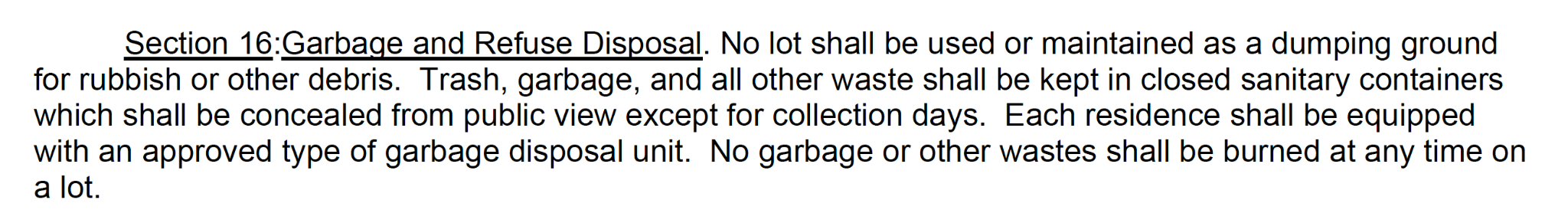 Discussion regarding late payment policyVote to approve Proposed policy passesVote to amend line 1 in the proposed policy to the fifteenth of every month passesVote to amend the notion to change delinquency from 60 days to 90 days passesDiscussion regarding late fees for trash cans that are left outWebsite info:Garbage pick up is on Mondays. If garbage day falls on a Federal holiday, garbage pick-up will be on Thursday. Recycling is picked up every Monday. Another option to remove excess recycling or large trash items is through Pittsfield Township, vouchers are available for additional recycling needs or the disposal of large items.Please remember to bring your garbage cans in promptly, according to current Pittsfield ordinance (Ord. No. 87, § 4, eff. 9-24-1975) trash cans should not be placed at the curb earlier than 6 pm the night before garbage day and should be removed by 6 pm the night of garbage day.  Please keep your trash in a sealed container or packaged, tied securely to conform to Township trash policies.​The WCHA bylaws require garbage cans to be concealed when not by the road for garbage pick-up, please be considerate to your neighbors and hide your trash cans. A white utility fence has been approved by the ARB for use to conceal your trash cans by your home, it can be purchased from Lowe's (Barrette 46-in x 32-in White Vinyl Fence Panel: Item # 41009, as of 4/2015); you can also choose to use natural vegetation to conceal the trash cans. If you have another solution to concealing your trash cans, please submit it to the WCHA Board of Directors or the ABR for approval. For more information regarding garbage day and Recycling, please see: https://www.pittsfield-mi.gov/397/Rubbish-Recycling